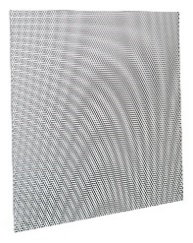           		        				        SC 370 Principaux avantages produits :Reprise pour toutes applications de ventilation et conditionnement d'air.Aldes met à votre disposition le logiciel Selector KOANDA 3D pour vous aider à sélectionner votre diffuseur. En seulement quelques minutes, vous pouvez définir vos choix techniques et économiques, et mettre en place un dossier complet pour vos clients ou pour votre cahier des charges.Principales applications :La grille est destinée à l’installation dans la plupart des bâtiments tertiaires (i.e. Bureaux, petits commerces...), que ce soit en neuf ou en rénovation.Installation plafond. Adaptée aux dalles de faux plafond standard 600 x 600 mm.Aide à la prescription SC 370La grille de reprise plafond SC 370 aura une tôle perforée à 45% de surface libre sans encadrement.Elle sera adaptée aux dalles de plafonds suspendus 600 x 600 mm (autres dimensions également disponibles). La grille sera en acier peint en époxy, teinte blanc RAL9003 mat 30%, ou tout autre RAL au choix de l'architecte.La fixation de la grille sera faite par gravité sur les supports en T du faux-plafond.La grille pourra être équipée d’un filtre plan G3 en épaisseur de 20 mm, classé au feu M1.Le raccordement au réseau circulaire se fera via un plénum de raccordement en tôle d’acier galvanisé avec piquage arrière (RT) ou piquage coté (RE). Ce plénum pourra être équipé (en option) d’une isolation acoustique sur 2 faces et d’une isolation thermo-acoustique sur 5 faces, avec plusieurs piquages sur des faces différentes (avec ou sans joint) et avec une étanchéité de classe C et avec une étanchéité de classe C.Le réglage fin du débit au diffuseur se fera via le registre PR Smart en acier galvanisé muni de deux tubes de pression pour une mesure fine du débit. Ce registre sera positionné directement dans le piquage du plénum.
La grille sera de type SC 370, le plénum RT ou RE, le registre PR Smart, marque ALDES.